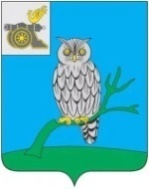 АДМИНИСТРАЦИЯ МУНИЦИПАЛЬНОГО ОБРАЗОВАНИЯ «СЫЧЕВСКИЙ РАЙОН»  СМОЛЕНСКОЙ ОБЛАСТИ Р А С П О Р Я Ж Е Н И Еот  04 октября 2022 года № 358-рО внесении изменений в распоряжение Администрации муниципального образования «Сычевский район» Смоленской области от01.06.2016 года №249-рВ соответствии с  Постановлением Правительства Российской             Федерации от 27.09.2011 года № 797 «О взаимодействии между многофункциональными центрами предоставления государственных (муниципальных) услуг и федеральными органами исполнительной власти, органами государственных внебюджетных фондов, органами государственной власти субъектов Российской Федерации, органами местного самоуправления»:1. Внести в перечень муниципальных услуг, предоставление которых организуется в многофункциональных центрах предоставления государственных и муниципальных услуг Администрацией муниципального образования «Сычевский район» Смоленской области, утвержденный распоряжением Администрации муниципального образования «Сычевский район» Смоленской области от 01.06.2016 года № 249-р (в редакции распоряжений Администрации   муниципального образования «Сычевский район» Смоленской области от 05.09.2017 года № 351-р, от 22.05.2018 года                № 198-р, от 08.11.2019 года № 406-р) изменения, изложив его в редакции согласно приложению.2. Разместить настоящее распоряжение на официальном сайте Администрации муниципального образования «Сычевский район» Смоленской области в информационно-телекоммуникационной сети «Интернет».Глава муниципального образования«Сычевский район» Смоленской области                                      Т.В. НиконороваУТВЕРЖДЕНраспоряжением Администрации   муниципального образования «Сычевский район» Смоленской области от 01.06.2016 года №249-р  (в редакции распоряжений Администрации   муниципального образования «Сычевский район» Смоленской области от 05.09.2017 года № 351-р, от 22.05.2018 года № 198-р, от 08.11.2019 года № 406-р,от 04.10.2022 года № 358-р)ПЕРЕЧЕНЬмуниципальных услуг, предоставление которых организуется  в многофункциональных центрах предоставления государственных и муниципальных услуг Администрацией муниципального образования «Сычевский район»  Смоленской области№п.п.Наименование услуги1Выдача разрешения на строительство объекта капитального строительства (в том числе внесение изменений в разрешение                          на строительство объекта капитального строительства и внесение изменений в разрешение на строительство объекта капитального строительства в связи с продлением срока действия разрешения)2Выдача градостроительного плана земельного участка3Выдача разрешения на ввод объекта в эксплуатацию4Предоставление гражданам, имеющим трех и более детей, земельных участков в собственность бесплатно